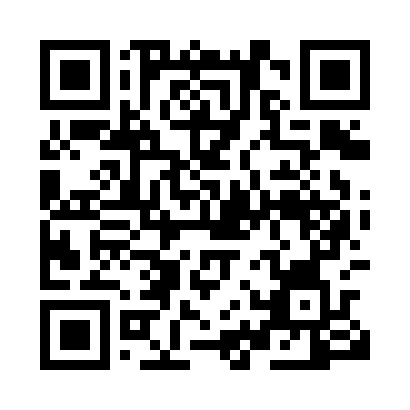 Prayer times for Galicija, SloveniaWed 1 May 2024 - Fri 31 May 2024High Latitude Method: Angle Based RulePrayer Calculation Method: Muslim World LeagueAsar Calculation Method: HanafiPrayer times provided by https://www.salahtimes.comDateDayFajrSunriseDhuhrAsrMaghribIsha1Wed3:435:4512:565:588:0810:032Thu3:405:4312:565:598:1010:053Fri3:385:4212:565:598:1110:074Sat3:355:4012:566:008:1210:095Sun3:335:3912:566:018:1410:116Mon3:315:3712:566:028:1510:137Tue3:285:3612:566:038:1610:158Wed3:265:3512:566:038:1710:179Thu3:245:3312:566:048:1910:1910Fri3:215:3212:566:058:2010:2111Sat3:195:3112:566:068:2110:2412Sun3:175:2912:566:068:2210:2613Mon3:155:2812:566:078:2410:2814Tue3:125:2712:566:088:2510:3015Wed3:105:2612:566:088:2610:3216Thu3:085:2512:566:098:2710:3417Fri3:065:2312:566:108:2810:3618Sat3:035:2212:566:108:3010:3819Sun3:015:2112:566:118:3110:4020Mon2:595:2012:566:128:3210:4221Tue2:575:1912:566:138:3310:4522Wed2:555:1812:566:138:3410:4723Thu2:535:1712:566:148:3510:4924Fri2:515:1612:566:148:3610:5125Sat2:495:1612:566:158:3710:5326Sun2:475:1512:566:168:3810:5527Mon2:455:1412:566:168:3910:5628Tue2:435:1312:576:178:4010:5829Wed2:415:1312:576:188:4111:0030Thu2:405:1212:576:188:4211:0231Fri2:395:1112:576:198:4311:04